MATRICE EMPLOI-TACHES POTENTIELLESDate d'établissement de la fiche : ____/_____/_____    Renseigné par : ______________________ 
Nom : _____________________________                   Prénom : ___________________________ 
Employeur : ________________________                   Date d'embauche : _____/_____/______ 
Contrat : _____________________________               Temps de travail : _______________________ 

Tâches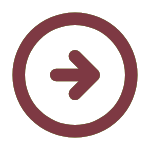 Matrice emploi-tâches potentielles générée le 29/03/2024 issue de la FMP Boucher, consultable sur le site :
 
https://www.fmppresanse.frNiveau0 = néant1 = potentiel2 = faible3 = moyen4 = intenseTâchesNiveauCommentairechoisir ses bêtes sur piedsacheter les carcasses et morceauxmanipuler et travailler les denrées alimentairescharger/décharger les carcassesréceptionner, déballer, vérifier et ranger les commandespeser les quartiersstocker la viandeaffûter les couteauxaffiler les couteauxdésosser, casser les carcasses et débiter la viandeparer les morceaux de viandebrider la viandehacher la viandetraiter les volailles et gibiersmettre en place dans les vitrinesconditionner en barquetteservir les clientsdécouper la viande à la demandepeser la viandeencaissernettoyer les outils et équipementsnettoyer (chambre froide, magasin, laboratoire, camion)entretenir  et ranger le magasingérer les déchets (en boucherie)gérer le stock en boucheriefermer le magasinconduire un véhicule utilitaireconduire un camion-boutique